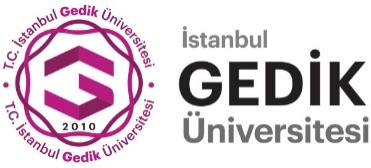 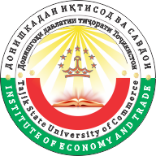 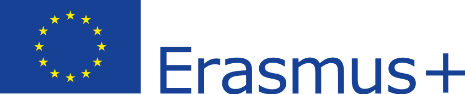 INTERNATIONAL CREDIT MOBILITY PROGRAMStudent Mobility KA107Student’s personal data Student’s personal data Student’s personal data Student’s personal data Student’s personal data Student’s personal data Student’s personal data Student’s personal data Student’s personal data Student’s personal data Student’s personal data Student’s personal data Student’s personal data Student’s personal data Student’s personal data Student’s personal data Student’s personal data Student’s personal data Student’s personal data Student’s personal data Student’s personal data Student’s personal data Student’s personal data Academic Year  20   / 20  Academic Year  20   / 20  Academic Year  20   / 20  Academic Year  20   / 20  Academic Year  20   / 20  Academic Year  20   / 20  Academic Year  20   / 20  Academic Year  20   / 20  Academic Year  20   / 20  Academic Year  20   / 20  Academic Year  20   / 20  Academic Year  20   / 20  Academic Year  20   / 20  Academic Year  20   / 20  Academic Year  20   / 20  Academic Year  20   / 20  Academic Year  20   / 20  Academic Year  20   / 20  Academic Year  20   / 20  Academic Year  20   / 20  Academic Year  20   / 20  Academic Year  20   / 20  Academic Year  20   / 20  Family NameFamily NameFamily NameFamily NameFamily NameFamily NameFamily NameFirst name (s)First name (s)First name (s)First name (s)First name (s)First name (s)First name (s)ID Card - PassportID Card - PassportID Card - PassportID Card - PassportID Card - PassportID Card - PassportID Card - PassportID Card - PassportID Card - PassportID Card - PassportID Card - PassportCitizenshipCitizenshipCitizenshipCitizenshipCitizenshipDate of BirthDate of BirthDate of BirthDate of BirthDate of BirthDate of BirthDate of BirthDate of BirthDate of BirthDate of Birth   /   / 20     /   / 20     /   / 20     /   / 20     /   / 20     /   / 20     /   / 20     /   / 20  Sex  Sex  Sex  Sex  Place of BirthPlace of BirthPlace of BirthPlace of BirthPlace of BirthPlace of BirthPlace of BirthPlace of BirthPlace of BirthPlace of BirthE-mailLevel of studies:Level of studies:Level of studies:	 Undergraduate	 Graduate:	 Master    PhD	 Undergraduate	 Graduate:	 Master    PhD	 Undergraduate	 Graduate:	 Master    PhD	 Undergraduate	 Graduate:	 Master    PhD	 Undergraduate	 Graduate:	 Master    PhD	 Undergraduate	 Graduate:	 Master    PhD	 Undergraduate	 Graduate:	 Master    PhD	 Undergraduate	 Graduate:	 Master    PhD	 Undergraduate	 Graduate:	 Master    PhD	 Undergraduate	 Graduate:	 Master    PhD	 Undergraduate	 Graduate:	 Master    PhD	 Undergraduate	 Graduate:	 Master    PhD	 Undergraduate	 Graduate:	 Master    PhD	 Undergraduate	 Graduate:	 Master    PhD	 Undergraduate	 Graduate:	 Master    PhD	 Undergraduate	 Graduate:	 Master    PhD	 Undergraduate	 Graduate:	 Master    PhD	 Undergraduate	 Graduate:	 Master    PhD	 Undergraduate	 Graduate:	 Master    PhD	 Undergraduate	 Graduate:	 Master    PhDCurrent AddressCurrent AddressCurrent AddressCurrent AddressCurrent AddressCurrent AddressCurrent AddressCurrent AddressCurrent AddressCurrent AddressCurrent AddressCurrent AddressCurrent AddressPermanent AddressPermanent AddressPermanent AddressPermanent AddressPermanent AddressPermanent AddressPermanent AddressTelephone (with international codes)Telephone (with international codes)Telephone (with international codes)Telephone (with international codes)Telephone (with international codes)Telephone (with international codes)Telephone (with international codes)Telephone (with international codes)Telephone (with international codes)Telephone (with international codes)Telephone (with international codes)Telephone (with international codes)Telephone (with international codes)Telephone (with international codes)Telephone (with international codes)Telephone (with international codes)Telephone (with international codes)Telephone (with international codes)Telephone (with international codes)Telephone (with international codes)Valid untilValid untilValid untilValid untilValid untilValid untilValid untilValid untilValid untilValid untilValid untilValid untilValid untilContact person in case of emergencyContact person in case of emergencyContact person in case of emergencyContact person in case of emergencyContact person in case of emergencyContact person in case of emergencyContact person in case of emergencyAddress and Telephone if different from aboveAddress and Telephone if different from aboveAddress and Telephone if different from aboveAddress and Telephone if different from aboveAddress and Telephone if different from aboveAddress and Telephone if different from aboveAddress and Telephone if different from aboveIstanbul Gedik ÜniversitesiIstanbul Gedik ÜniversitesiIstanbul Gedik ÜniversitesiIstanbul Gedik ÜniversitesiIstanbul Gedik ÜniversitesiIstanbul Gedik ÜniversitesiIstanbul Gedik ÜniversitesiIstanbul Gedik ÜniversitesiIstanbul Gedik ÜniversitesiIstanbul Gedik ÜniversitesiIstanbul Gedik ÜniversitesiIstanbul Gedik ÜniversitesiIstanbul Gedik ÜniversitesiIstanbul Gedik ÜniversitesiIstanbul Gedik ÜniversitesiIstanbul Gedik ÜniversitesiIstanbul Gedik ÜniversitesiIstanbul Gedik ÜniversitesiIstanbul Gedik ÜniversitesiIstanbul Gedik ÜniversitesiIstanbul Gedik ÜniversitesiIstanbul Gedik ÜniversitesiIstanbul Gedik ÜniversitesiHome Institution         Host Institution  Home Institution         Host Institution  Home Institution         Host Institution  Home Institution         Host Institution  Home Institution         Host Institution  Home Institution         Host Institution  Home Institution         Host Institution  Home Institution         Host Institution  Home Institution         Host Institution  Home Institution         Host Institution  Home Institution         Host Institution  Home Institution         Host Institution  Home Institution         Host Institution  Home Institution         Host Institution  Home Institution         Host Institution  Home Institution         Host Institution  Home Institution         Host Institution  Home Institution         Host Institution  Home Institution         Host Institution  Home Institution         Host Institution  Home Institution         Host Institution  Home Institution         Host Institution  Home Institution         Host Institution  Institutional Coordinator (Name and Position):Institutional Coordinator (Name and Position):Institutional Coordinator (Name and Position):Institutional Coordinator (Name and Position):Institutional Coordinator (Name and Position):Institutional Coordinator (Name and Position):Institutional Coordinator (Name and Position):Institutional Coordinator (Name and Position):Institutional Coordinator (Name and Position):Institutional Coordinator (Name and Position):Institutional Coordinator (Name and Position):Institutional Coordinator (Name and Position):Institutional Coordinator (Name and Position):Institutional Coordinator (Name and Position):Institutional Coordinator (Name and Position):Institutional Coordinator (Name and Position):Institutional Coordinator (Name and Position):Institutional Coordinator (Name and Position):Institutional Coordinator (Name and Position):Institutional Coordinator (Name and Position):Institutional Coordinator (Name and Position):Institutional Coordinator (Name and Position):Institutional Coordinator (Name and Position):Mailing Address:Mailing Address:Mailing Address:Mailing Address:Mailing Address:Mailing Address:Mailing Address:Mailing Address:Mailing Address:Mailing Address:Mailing Address:Mailing Address:Mailing Address:Mailing Address:Mailing Address:Mailing Address:Mailing Address:Mailing Address:Mailing Address:Mailing Address:Mailing Address:Mailing Address:Mailing Address:Tel.:                                          Fax:                                      E-mail: Tel.:                                          Fax:                                      E-mail: Tel.:                                          Fax:                                      E-mail: Tel.:                                          Fax:                                      E-mail: Tel.:                                          Fax:                                      E-mail: Tel.:                                          Fax:                                      E-mail: Tel.:                                          Fax:                                      E-mail: Tel.:                                          Fax:                                      E-mail: Tel.:                                          Fax:                                      E-mail: Tel.:                                          Fax:                                      E-mail: Tel.:                                          Fax:                                      E-mail: Tel.:                                          Fax:                                      E-mail: Tel.:                                          Fax:                                      E-mail: Tel.:                                          Fax:                                      E-mail: Tel.:                                          Fax:                                      E-mail: Tel.:                                          Fax:                                      E-mail: Tel.:                                          Fax:                                      E-mail: Tel.:                                          Fax:                                      E-mail: Tel.:                                          Fax:                                      E-mail: Tel.:                                          Fax:                                      E-mail: Tel.:                                          Fax:                                      E-mail: Tel.:                                          Fax:                                      E-mail: Tel.:                                          Fax:                                      E-mail: Departmental Coordinator (Name and Faculty/School):Departmental Coordinator (Name and Faculty/School):Departmental Coordinator (Name and Faculty/School):Departmental Coordinator (Name and Faculty/School):Departmental Coordinator (Name and Faculty/School):Departmental Coordinator (Name and Faculty/School):Departmental Coordinator (Name and Faculty/School):Departmental Coordinator (Name and Faculty/School):Departmental Coordinator (Name and Faculty/School):Departmental Coordinator (Name and Faculty/School):Departmental Coordinator (Name and Faculty/School):Departmental Coordinator (Name and Faculty/School):Departmental Coordinator (Name and Faculty/School):Departmental Coordinator (Name and Faculty/School):Departmental Coordinator (Name and Faculty/School):Departmental Coordinator (Name and Faculty/School):Departmental Coordinator (Name and Faculty/School):Departmental Coordinator (Name and Faculty/School):Departmental Coordinator (Name and Faculty/School):Departmental Coordinator (Name and Faculty/School):Departmental Coordinator (Name and Faculty/School):Departmental Coordinator (Name and Faculty/School):Departmental Coordinator (Name and Faculty/School):Partner UniversityPartner UniversityPartner UniversityPartner UniversityPartner UniversityPartner UniversityPartner UniversityPartner UniversityPartner UniversityPartner UniversityPartner UniversityPartner UniversityPartner UniversityPartner UniversityPartner UniversityPartner UniversityPartner UniversityPartner UniversityPartner UniversityPartner UniversityPartner UniversityPartner UniversityPartner UniversityInstitutional Coordinator (Name and Position):Institutional Coordinator (Name and Position):Institutional Coordinator (Name and Position):Institutional Coordinator (Name and Position):Institutional Coordinator (Name and Position):Institutional Coordinator (Name and Position):Institutional Coordinator (Name and Position):Institutional Coordinator (Name and Position):Institutional Coordinator (Name and Position):Institutional Coordinator (Name and Position):Institutional Coordinator (Name and Position):Institutional Coordinator (Name and Position):Institutional Coordinator (Name and Position):Institutional Coordinator (Name and Position):Institutional Coordinator (Name and Position):Institutional Coordinator (Name and Position):Institutional Coordinator (Name and Position):Institutional Coordinator (Name and Position):Institutional Coordinator (Name and Position):Institutional Coordinator (Name and Position):Institutional Coordinator (Name and Position):Institutional Coordinator (Name and Position):Institutional Coordinator (Name and Position):Tel./FAX:Tel./FAX:E-mail:E-mail:E-mail:E-mail:E-mail:E-mail:E-mail:Departmental Coordinator (Name and Faculty):Departmental Coordinator (Name and Faculty):Departmental Coordinator (Name and Faculty):Departmental Coordinator (Name and Faculty):Departmental Coordinator (Name and Faculty):Departmental Coordinator (Name and Faculty):Departmental Coordinator (Name and Faculty):Departmental Coordinator (Name and Faculty):Departmental Coordinator (Name and Faculty):Departmental Coordinator (Name and Faculty):Departmental Coordinator (Name and Faculty):Departmental Coordinator (Name and Faculty):Departmental Coordinator (Name and Faculty):Departmental Coordinator (Name and Faculty):Departmental Coordinator (Name and Faculty):Departmental Coordinator (Name and Faculty):Departmental Coordinator (Name and Faculty):Departmental Coordinator (Name and Faculty):Departmental Coordinator (Name and Faculty):Departmental Coordinator (Name and Faculty):Departmental Coordinator (Name and Faculty):Departmental Coordinator (Name and Faculty):Departmental Coordinator (Name and Faculty):Tel./FAX:Tel./FAX:E-mail:E-mail:E-mail:E-mail:E-mail:E-mail:E-mail:Academic DataAcademic DataAcademic DataAcademic DataAcademic DataAcademic DataAcademic DataAcademic DataAcademic DataAcademic DataAcademic DataAcademic DataAcademic DataAcademic DataAcademic DataAcademic DataAcademic DataAcademic DataAcademic DataAcademic DataAcademic DataAcademic DataAcademic DataDegree currently studying:Degree currently studying:Degree currently studying:Degree currently studying:Degree currently studying:Degree currently studying:Degree currently studying:Degree currently studying:Degree currently studying:Degree currently studying:Degree currently studying:Degree currently studying:Degree currently studying:Degree currently studying:Degree currently studying:Degree currently studying:Degree currently studying:Degree currently studying:Degree currently studying:Degree currently studying:Degree currently studying:Degree currently studying:Degree currently studying:ISCED codeISCED codeISCED codeISCED codeISCED codeISCED codeISCED codeISCED codeISCED codeISCED code  .   . Number of Higher Education Study years completedNumber of Higher Education Study years completedNumber of Higher Education Study years completedNumber of Higher Education Study years completedNumber of Higher Education Study years completedNumber of Higher Education Study years completedNumber of Higher Education Study years completedNumber of Higher Education Study years completedNumber of Higher Education Study years completedNumber of Higher Education Study years completedNumber of Higher Education Study years completedNumber of Higher Education Study years completedNumber of Higher Education Study years completedNumber of Higher Education Study years completedNumber of Higher Education Study years completedNumber of Higher Education Study years completedNumber of Higher Education Study years completedDuration of StayDuration of StayDuration of StayDuration of StayDuration of StayDuration of StayDuration of StayDuration of StayDuration of StayDuration of StayDuration of StayDuration of StayDuration of StayDuration of StayDuration of StayDuration of StayDuration of StayDuration of StayDuration of StayDuration of StayDuration of StayDuration of StayDuration of Stay1st SEMESTER  1st SEMESTER  1st SEMESTER  1st SEMESTER  1st SEMESTER  1st SEMESTER  1st SEMESTER  1st SEMESTER  1st SEMESTER  1st SEMESTER  NUMBER OF MONTHSNUMBER OF MONTHSNUMBER OF MONTHSNUMBER OF MONTHSNUMBER OF MONTHSNUMBER OF MONTHS                     2nd  SEMESTER                      2nd  SEMESTER                      2nd  SEMESTER                      2nd  SEMESTER                      2nd  SEMESTER                      2nd  SEMESTER                      2nd  SEMESTER                      2nd  SEMESTER                      2nd  SEMESTER                      2nd  SEMESTER NUMBER OF MONTHSNUMBER OF MONTHSNUMBER OF MONTHSNUMBER OF MONTHSNUMBER OF MONTHSNUMBER OF MONTHSDate of arrivalDate of arrivalDate of arrivalDate of arrivalDate of arrivalDate of arrivalDate of arrivalDate of arrivalDate of arrivalDate of arrivalDate of arrivalDate of arrivalDate of arrivalDate of arrival   /  / 20     /  / 20     /  / 20     /  / 20     /  / 20     /  / 20  Date of departureDate of departureDate of departureDate of departureDate of departureDate of departureDate of departureDate of departureDate of departureDate of departureDate of departureDate of departureDate of departureDate of departure   /   / 20     /   / 20     /   / 20     /   / 20     /   / 20     /   / 20  Language skillsLanguage skillsLanguage skillsLanguage skillsLanguage skillsLanguage skillsLanguage skillsLanguage skillsLanguage skillsLanguage skillsLanguage skillsLanguage skillsLanguage skillsLanguage skillsLanguage skillsLanguage skillsLanguage skillsLanguage skillsLanguage skillsLanguage skillsLanguage skillsLanguage skillsLanguage skillsMother TongueMother TongueMother TongueMother TongueMother TongueMother TongueMother TongueMother TongueLanguage skillsLanguage skillsLanguage skillsLanguage skillsLanguage skillsLanguage skillsLanguage skillsLanguage skillsLanguage skillsLanguage skillsLanguage skillsLanguage skillsLanguage skillsLanguage skillsLanguage skillsLanguage skillsLanguage skillsLanguage skillsLanguage skillsLanguage skillsLanguage skillsLanguage skillsLanguage skillsLevelLevelLevelLevelBeginnerBeginnerBeginnerBeginnerBeginnerBeginnerBeginnerBeginnerBeginnerBeginnerBeginnerBeginnerIntermediateIntermediateIntermediateIntermediateAdvancedAdvancedAdvancedTurkishTurkishTurkishTurkishEnglishEnglishEnglishEnglish Other: Other: Other: Other: